جزوه ی روابط عمومی در روابط شخصی و مسجد الف : روابط عمومی در مسجد و نمازخانه های دانشجویی  1: اگر دیدید فرد جدیدی وارد مسجد شد ، زود بروید اون رو تحویل بگیرید ، باهاش احوال پرسی کنید ، اسمش رو بپرسید . فرض کنید شما وارد مهمانی می شوید که نه کسی با شما صحبت می کند نه کسی با شما احوال پرسی می‌کند خُب شما به خودتان میگید اینگار نه انگار که من اومدم و کمی دلسرد میشید حالا فرض کنید حالت کسی که به مسجد می آید ولی حتی کسی با او خوش و بِش نمی کند. ـ سعی کنید سئوالات شما عمومی باشد مثلاً : ـ سلام اسمت چیه ؟      ـ کلاس چندم هستی ؟    ـ دو تا شوخی عمومی و مودبانه ـ درس ها چطوره ؟ تذکر : البته این آشنایی نباید پیش از حد صمیمی شود یعنی نیاز نیست سئوالات خصوصی از او بپرسید زیرا هنوز شما به طور کامل شناخت از فرد جدید ندارید . اصلاً زود تصمیم به صمیمی شدن و گفتگوی خصوصی نگیرید . ـ   اساسا شما وقتی خیلی از مسئولین رو توی فکرتون در نظر بگیرید میبینید اینها کسانی هستند که خیلی قول می دهند و بد قولی می کند . سعی کنید به کارهایی که در قبال آنها مسئولیتی ندارید  تا میتوانید قول ندهید و بگید اگر تونستم برات این کار رو انجام میدم ، تازه حتما یادتان باشد به اون فردی که باهاش قرار گذاشتید بگید حتما با تماس یا ایمیل و پیامک یادتان بیاره . ـ البته اگر شما کارمند اداره ای هستید و باید کاری سازمانی مشخصی که مسئولیت شماست انجام بدهید نمی‌توانید به مدیر بگوئید قول نمی دهم ولی در همان اداره کاری که وظیفه نیست و درخواست شخصی است را سعی کنید تا می توانید نپذیرید ، مگر برای راه انداختن کارها و اون هم با تذکرات بالا که یادتان بیاورند . ـ سعی کنید کلا کار خیلی ها رو راه بیندازید ولی به صورت قول قطعی نباشد بگویید اگر بتونم ان شاء الله کارت رو درست می کنیم . ـ ان شاء الله حتما یادت نره تا خدا کمک کنه و گره از کار باز بشه . اگر به کسی قول دادی و نشد عذر خواهی کن و عذر خود را بگو .اگر به کسی وعده دادید و نشد انجام بدید یا خواستید انجام بدهید ولی تلاش شما نتیجه نداد ، عذرخواهی کنید و اگر نیاز شد توضیح مختصری بدهید ولی خیلی تفصیلی توضیح ندهید زیرا خود اینکار وقت گیر می شود.اگر هرچه عذر خواهی کردید ولی فرد از شما نپذیرفت سعی نکنید خیلی توضیح دهید و بگذارید فرد با خود فکر کند و از عصبانیتش کاهش پیدا کند و بعداً بروید اگر شد از دلش در بیاورید و اگر بعد از دو یا سه بار نشد دیگه خیلی اصرار نکنید و بدانید مشکل از خود او است نه از شما .استفاده از وبلاگ ، ایمیل و شبکه های تلفن همراه مثل تلگرام و ...ایجاد راه های ارتباط برای دیگران  با خودتان و امکان ارسال انتقاد یا پیشنهاد از طرف آنها ـ تذکر تذکر : در مورد اینترنت و شبکه های تلفن همراه  حتما مواظب وقتتون باشید . زیرا اصولا مشاهده می شود دوستان خیلی وقت تلف می کنند. راههای ارتباط با شما زا طریق اینترنت و شبکه های تلفن همراه مثل تلگرام : 1-راه های ارتباط با شما در معرض دید عموم باشد و عموم مردم از راه ای ارتباط با شما خبر داشته باشند لذا برای این بخش از تبلیغات قوی استفاده کنید .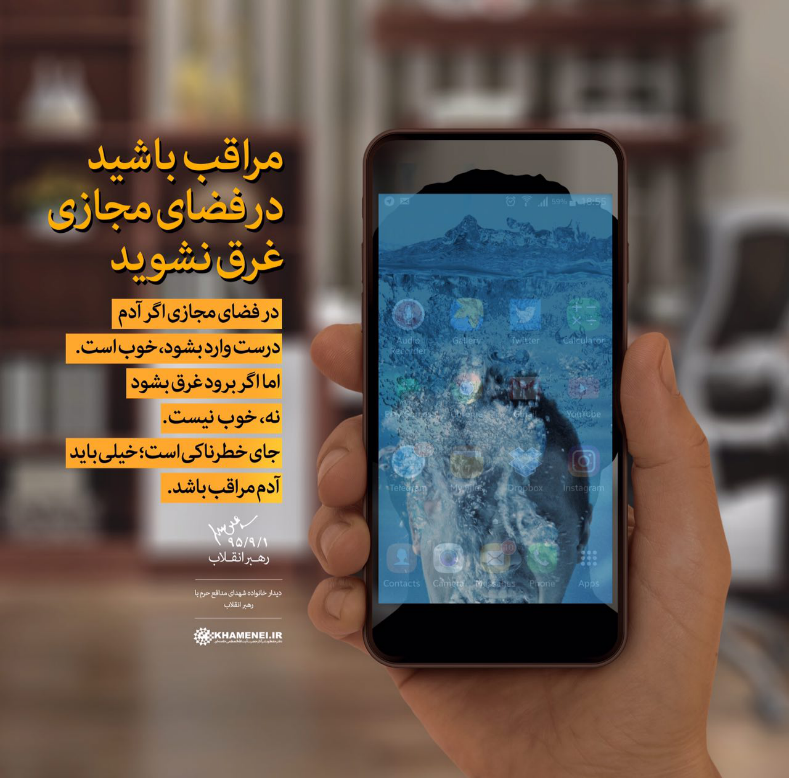 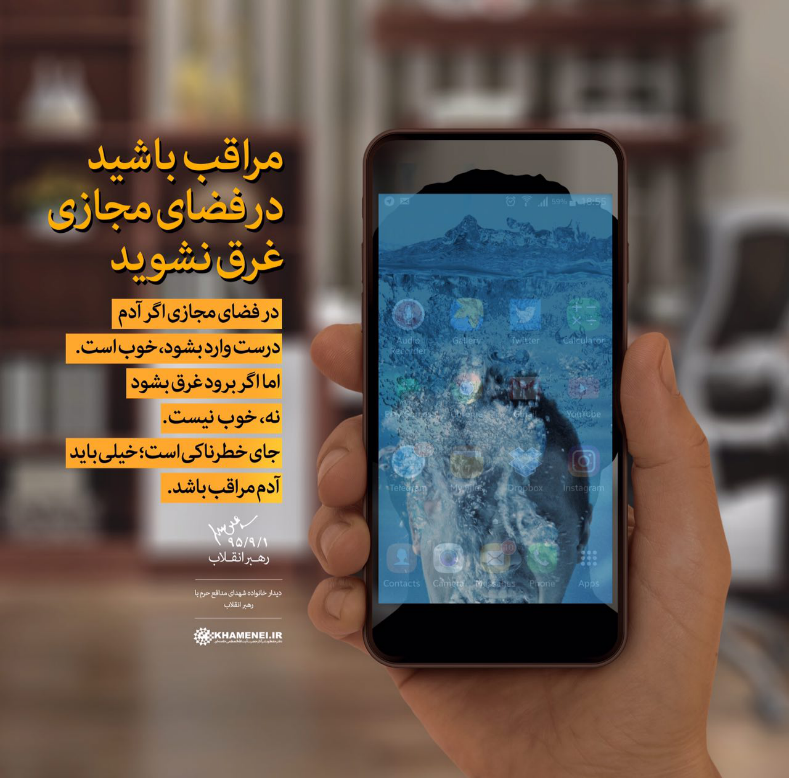 2ـ راه های ارتباط گیری با شما از وسایل به روز زمان باشد و ساده و قابل دسترس برای انواع قشرها و افراد : ( تا حد توانایی زیاد و همه ی حالت ها را در نظر بگیرید. )2-1: اعلام  ایمیل خودتان برای کسانی که با کامپیوتر سروکار دارند . 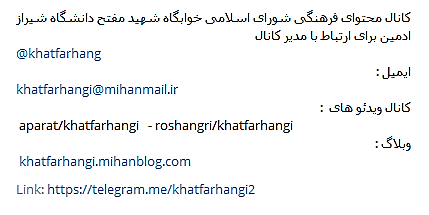 2-2: اعلام اَدمین در شبکه های اجتماعی مثل تلگرام و ... 2-3: اعلام و ایجاد کانال تلگرام برای اینکه دیگران از کارها و تولیدات شما و دیدگاه های شما با خبر شوند . 2-4: اعلام و ایجاد وبلاگ برای اینکه برای اینکه دیگران از کارها و تولیدات شما . 2-5: اعلام یک بخش در آپارات و سایت روشنگری برای ویدئوهای خود با این مزیت که این دو سایت ویدئو های شما را در دو تا از پربیننده ترین سایت مشاهده ویدئو قرار داده اند و در دسترس خیلی ها الان قرار دارد. 2-6: اگر براتون مقدور هست در هر تعداد شبکه اجتماعی البته غیر موازی عضو باشید ولی اصولا عضویت در یکی کافی است . یک مقایسه بین تلگرام و وبلاگ : وبلاگ در مورد مزیتش نسبت به تلگرام این است محلی مناسبی برای این است که شما تولیدات خود را به صورت مرتب و در قابل منو طولانی قرار دهید . مزیت تلگرام نسبت به وبلاگ این است برای اعلام محصولات جدید و دیدگاه ها یا ارسال خبر فوری دیگران زودتر به این اعلام و ارسال مطالب شما آگاهی پیدا می کنند. 3- در سایتی دیدیم خود این راه های ارتباط با مدیر سایت چقدر به کاربران ایده می دهد تا در انواع زمینه ها به مدیر سایت کمک کنند. یک نمونه رو ببینید. 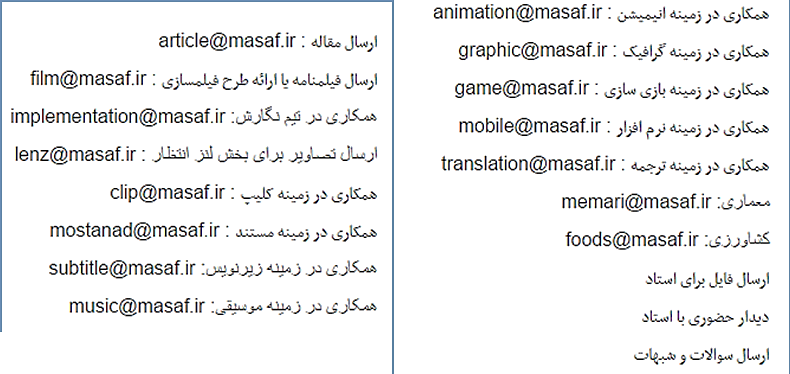 4ـ سعی کنید هفته ای یکبار ایمیل خود را چک کنید و برای اینکه دیگران بدانند شما هر هفته یکی یا دو ساعت یا هر روز یکی دو ساعت بیشتر پیام های شخصی را چک می کنید این رو در صورت توانایی به اطلاع برسانید که شما همیشه آنلاین نیستید. برای یک نمونه من در روی کانال تلگرام خودم این رو به اطلاع می رسوندم که روزها فقط از ساعت 6 تا 7 صبح آنلاین هستم و کسانی که آنلاین دارند در اون ساعت با من تماس داشته باشند . ـ تذکر تذکر : در اینجا نیز از نکات اینکه قول ندهید یا عذر خواهی کنید استفاده کنید. 5- اگر وقت ندارید به سئوال طولانی کسی پاسخ دهید یا به سئوالات زیاد یک نفر 5-1: مثلا سئوال اون دینی هست اون را میتونید به سایت پرسمان ارجاع بدهید . 5-2 : اگر باید خودتان سئوال او را پاسخ دهید ولی فعلا مشغول هستید به او پیام بدهید که الان یک مقدار گرفتارم تا دو هفته ی دیگه به صورت کم کم به سئوالاتت پاسخ می دم و در ایامی از روز که دیگه خسته تون هست هر روز نیم ساعت یا کمتر پاسخ او رو بدهید . در مورد کسی هم که سئوالات متعدد فرستاده هم همینطور . 5-3 : تا می تونید جواب سئوالات دیگران رو با متن جواب بدهید تا بتواند روی مساله  و متن تسلط چشمی داشته باشد و فکر کند . شاید پاسخ به صورت صوتی زیاد راهگشا نباشد ، تسلط شنوایی کمتر از تسلط بینایی است . 5-4: در نهایت اگر واقعا نمی تونید عذر خواهی کنید . ( اگر دقت کنید وقت هایی از روز هست که انسان حصله هیچ کار فکری یا مطالعه رو نداره و می تونه وقت بذاره برای پاسخ گوئی به سئوالات دیگران . ) 6- حتما سایت طوری باشد که فرد ایمیلش را وارد کند تا بتوانید پاسخش را بدهید و نظردهی یا سئوال بدون قید ایمیل فرستنده یا دیگر راه های ارتباط با نویسنده نباشد . ولی لزومی ندارید شما تلفن شخص او را بگیرید . برخورد با سئوالاتی که از شما میخواهند در مورد فردی یا سازمانی و تشکلی اظهار نظر کنید 1ـ تجربتا نظر من این است وقتی کسی از شما خواست در مورد فردی یا سازمانی یا تشکلی اظهار نظر کند در جایی که ضروری نیست اظهار نظر نکنید مگر انتخاب همسر و انتخاب مسئولینی برای جایی آن هم با رعایت حدود غیبت . 2ـ تقریبا تا مدتی در همان مجموعه ای که میخواهید از آن انتقاد کنید کار 2 ماهه یا 2 ساله نکردید سخت است انسان اظهار نظر کنه و مثلا بگه چرا این اینها کم کاری می کنند...در موردی فردی پیش من آمد و گفت نظر شما مثلا در مورد بسیج دانشجویی چی هست من گفتم حقیقتش از جزئیات کارهای اونها با خبر نیستم شاید او همین مقدار کار رو هم کرده با توجه به نیروهایی که داره شاید زیادی هم کار کرده یا میخواسته کار کنه و پل نداشته در کل جواب داد چون من ریز برنامه هاشون نیستم نمی تونم قضاوت کنم . 3- مواردی هست که شما تشخیص می دهید این نظری یا انتقادی که دارید وارد هست و اون با امکانات و نیروهایی که داره ، ولی کم کار هست در این صورت به جایی اینکه انتقاد کنید اول این انتقاد خود را به صورت پیشنهاد به آنها بگویید تا شاید خود را اصلاح کردند . بعد اگر اصلاح نکردند انتقاد کنید . در جایی که نمی توان مستقیم پیشنهاد داد از طریق پیامک یا تلگرام یا ایمیل یا نامه به دفترش به صورت ناشناس بهره بگیرید. ولی در نامه ی خود ایمیلی را قرار دهید تا اگر عذری دارد بگوید. 4ـ در کل مطالبه گری کنید ولی متهم نکنید ممکن است مسائلی باشد که ما خبر نداشته باشیم ولی از سوء استفاده مسئولین بترسید و به اسم اینکه ممکن است مطالبی باشد که ما خبر نداشته باشیم از مطالبه گری نمی‌توان دست کشید . سعی‌کنید عذرهایی که مسئولین می‌آورند را با روحیه عدالت‌وار بررسی کنید و انصاف هم داشته باشید ولی مواظب دغل‌بازان هم باشید . تا می‌توانید انواع تولیدات برای انواع مخاطبین داشته باشید .ـ نحوه ی برگزاری یک کلاس حرفه ای این است که علاوه بر این بتوانی صحبت هایی رو که انجام میدی به صورت جزوه به دانشجویان بدی . فیلم کارگاه رو و صوت کارگاه رو ضبط کنی .انواع تولیدات برای مخاطبین : 1ـ تولید جزوه برای کتابخوانان 2ـ تولید فیلم برای کسانی که دیدن علاقه دارند . 3ـ تولید صوت برای کسانی که می‌خواهند در طول یک سفر که وقت دارند به مطالبی گوش دهند. ـ در جایی ما چون بچه های دانشجو وقت نداشتند کارگاه فرهنگی بیایند.کارگاه‌ها را با فیلم‌برداری از دسکتاپ لب‌تاپ ضبط می‌کردیم و به اینها می‌دادیم تا در بین دو ترم ،  عید نوروز و تابستون این کارگاه رو نگاه کنند و از مطالب بهره ببرند. ـ در یک مدلی دیگری یک پوشه از انواع حالت های بالا پُر می کردیم و با رایت روی دی وی دی به دانشجویان میفروختم تا علاوه بر اینکه از وقت عید نوروز و تابستان استفاده کنند و محصولات مجموعه ی فرهنگی ما رو به شهرستان ها خود ببرند.  تولید کلیپ برای کسانی که حوصله ی فیلم بلند را ندارند. ـ در یک نوع دیگر کارگاه های فرهنگی رو به صورت جزوه در می‌آوردیم و به کسانی که وقت نداشتند در کارگاه شرکت کنند ، مطالب رو به صورت جزوه می‌دادیم و می گفتیم اینها بروند و در خانه مطالعه کنند. ( البته واقعا سعی می کردیم دو تا سه بار برای همه کارگاه بگذاریم چرا که ممکن است کسی جزوه رو هم نخونه یا آن چیزی که به صورت کارگاه بیان میشه برخی اوقات خیلی بهتر تا به صورت جزوه داده بشه . )  ـ در یک جایی کارگاه داشتیم هفته ای 45 دقیقه اصلا وقت کارگاه اجازه نمی داد همه ی مطالب را ذکر کنیم مطالب را به صورت جزوه در آورده بودیم و می گفتیم اینها روزی 15 دقیقه در خوابگاه که آخر شب باشه و دیگر حوصله ی درس خوندن ندارند جزوه را به عنوان ادامه ی کارگاه در خوابگاه بخوانند. ـ گاها مطالب زیاد بود و برگزاری کارگاه برای همه‌ی مطالب تعداد کارگاه موازی رو زیاد می کنه بخاطر همین ادامه مطالب را به صورت جزوه میدهیم . ـ در یک مدل دیگر دوباره وقت کارگاه کم بود و قرار گذاشتیم بخشی از مطالب را روی تلگرام قرار دهیم تا دانشجویان در طول هفته بخوانند ( برای زمانی که پول جزوه نبود . ) از طرفی با تشکیل کانال تلگرام برای هر کارگاه یا بسیج دانشجویی دانشکده ها ،  پیام هایی از رهبرانقلاب و حضرت امام برای دانشجویان در اون کانال یا کلیپی هایی از ایشان قرار می دادیم که خیلی تأثیر گذار بود . اگر کسی جزوه یا کتابی یا ویدئویی به شما داد یا برای شما فرستاد که وقت ندارید تمامش رو بخونید ...حتماً جواب پیام دیگران رو بدید وَلُو در حد یک سلام و احوال پرسی ... شاید خود این اهمیّت دادن به شخصیت دیگران از صد تا کار فرهنگی مهم‌تر باشد .... ولی قول ندهید ... از اون فرد تشکر کنید و بخشی از چیزی رو که براتون فرستاده رو بخونید و حتما نظر خودتون رو براش بفرستید زیرا برای خیلی‌ها مهم است که شما به مطلبی که براتون فرستاده اهمیت می‌دهید یا نه و یا اینکه به نظری که براتون فرستادند اهمیت می‌دهید یا نه یا اینکه انتظار دارند پیشنهاد یا نظر خودتون رو بگید . در یک نمونه فردی برای من جزوه‌ای فرستاد که 70 صفحه بود و از من خواست بخونم و نظرم رو بگم و من در اون ایّام وقت نداشتم بخشی از جزوه رو خوندم و بهش پیام دادم من تا 10صفحه اول رو خوندم ولی وقت ندارم بقیّه رو بخونم چون این ایّام درگیر کارهای محرّم هستم ان شاء الله بعد از محرّم کم کم بقیه رو می خونم البته باید شما هم صبر کنی . التماس دعا  ببخشید . تماس ها و پیام های بی پاسخ شما ... ـ اگر کسی به شما تماس گرفت ولی شما نتونستید جواب بدهید یا خواب بودید در اون وقتی که تماس گرفته ... همیشه صندوق پیام و تماس هاتون رو چک کنید و ببینید تماسی بوده که پاسخ نداده اید یا پیامکی بوده که پاسخ نداده اید . حتما یادتان باشد ولو در حد یک پیامک که تماس گرفته بودید و کارتان چیست جوابش رو بدید. اینجاها  هم یادداشت برداری خیلی به درد می خورد . انواع کارهایی رو که باید انجام دهید را دسته بندی کنید تا در شلوغ کاری ها برخی کارهای مهم یادتان نرود.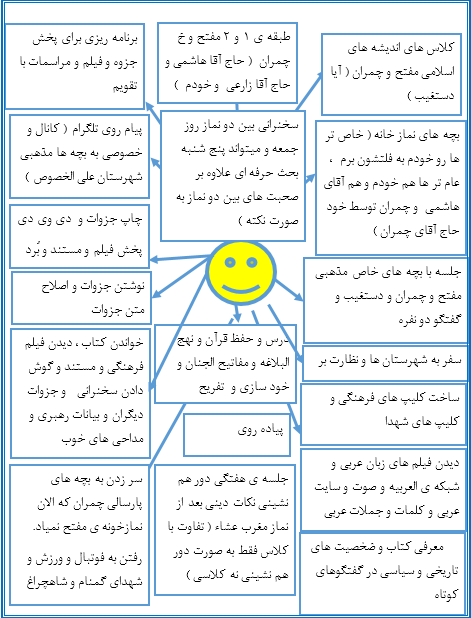 یادداشت در لحظه برای ایده هایی که به ذهنتان می رسد.خیلی از ایده های ناب در لحظاتی که مثلاً تو اتوبوس نشستیم یا داریم جایی می رویم به ذهن آدمی می رسد لذا همواره خودکار و کاغذی در دست داشته باشید و ایده هایی که به ذهنتان می رسد را بنویسید چه بسا آن ایده از ذهنتان برود. من خیلی ایده های فرهنگی رو وقتی دارم با دیگران صحبت می کنم به ذهنم می رسد و زود یادداشت می کنم . ایده های که در طول یک ترم تحصیلی به ذهنم می رسد رو یادداشت می کنم و بعدا می بینم چه ایده ای بوده و میخواستم چه کاری کنم . این خیلی سخت است مثلا تابستان فکر کنم در آبان سال گذشته چه ایده ای به ذهنم رسیده بود و اصلا من یادم نمی یاد دو ماه پیش در صحبت با فلانی جه ایده رو میخواستم بعدا انجام بدم . خیلی ایده ها در لحظاتی که فکر نمی کنی به ذهن آدمی می رسد . به زیر مجموعه ی خود کتاب معرفی کنید در راهی که دو نفره دارید می روید نکته ای تشکیلاتی بگویید مانند موارد بالا.یکی از کارهای بسیار مهم تشکیلاتی این است که به زیر مجموعه ی خود کتاب های مناسبی که برای فضای فرهنگی ، سیاسی و تاریخی است رو معرفی کنید و هر وقت در سفری یا راهی که دارید با نیرو مجموعه یا دوستان دیگر قدم می زنید یا جایی هستید که هیچ کار دیگر نمی توان انجام داد از زمان استفاده کنید و حتما راجع به کتابی خوب و محتویات آن یا راجع موضوعی مهم با نیروها یا دوستان صحبت و بحث کنید و حتی گاهاً نظرات آنها را در مورد موضعی سیاسی یا نظرات آنها را در مورد نکاتی دیگری که فکر می کنید مناسب هست ، بپرسید . دنبال جزئیات و موضوعاتی که به شما ربط ندارد نباشید اگر دقت کنید خیلی از مطالب در سایت ها یا کتاب ها یا تلگرام هست که به ما ربط ندارد . مثلا فلان بازیگر تو این فیلم بازی کرده ، فلان بازیکن با مربی اش در تیم فلان دعوا کرده یا خیلی از رویداد های سیاسی که واقعاً انسان می بیند به اون ربط نداره . حتما اهم و مهم کنید . شما اگر دانشجویی هستید که باید خیلی از وقتون رو بذارید روی درستون ، اگر کسی به شما پیشنهاد کارهایی رو داد که وقت گیر است ، شما به او پیشنهاد کاری فکری دهید . به این صورت که در بین دو ترم تحصیلی ، عید نوروز و تابستون که خیالتان از درسها راحت هست اونقدر مطالعات تاریخی ، سیاسی و فرهنگی داشته باشید که اعتماد به نفس پیدا کنید . پاورپوینت های کارگاه های خودتان را آماده کنید ، کلیپ ها را آماده کنید ، از دوستان دیگر شهرستانی خود کلیپ بگیرید و جزوات را تایپ کنید و در ایام تحصیلی که وقتتان کم هست از ذخیره ی تابستان خود استفاده کنید . اگر کسی متوجه آن ضرورتی که شما هستید نشد ، برایش توضیح دهید و ...اگر برایش توضیح دادید و دوباره متوجه نشد صبر کنید تا حادثه ای سیاسی یا ... بیفتد و جو بحث و گفتگو داغ شود و دوباره برایش نکته بگویید ( او را به گوش دادن به سخنان رهبری یا دیدن فلان مستند یا دیدن مشکلات دانشگاه و جامعه ، فرستادن پیام هایی هدفمند روی تلگرام ، کلیپی از شهدا ، خاطرات شهدا و ...  تشویق کنید تا دغدغه مند شود  و اگر دوبار نشد همچنان صبر کنید تا در کمال آزادی انتخاب کند . استفاده از محبت و پوشش خطای حداکثری برای کسانی که کار نمی کنند و توضیح فکری که چرا باید کار کرد پخش جزوه در این زمینه پخش بیانات رهبری در این زمینه و ... وقتی کسی به دفتر شما آمدید 1ـ اگر قرار است مدت طولانی با او صحبت کنید او را در این مدت سر پا نگذارید و از او بخواهید بر روی صندلی بنشیند2ـ  وقتی میخواهید به او دست دهید از جای خود بلند شوید . 3ـ نکات یا درخواستهایی که می هد را یادداشت کنید تا یادتان نرود . 4ـ  اگر توانست کارش را انجام دهید یا نتواستید  ، او را خبر کنید و بی جواب نگذارید . اگر نتوانستید عذر خواهی کنید .  سعی کنید خیلی گرم و با شادابی سلام کنید نه بی تفاوت .ـ شخصی به یک روحانی گفت حاج اقا می دونید چرا ما با برخی روشنفکر های غربی خوب رابطه داریم ولی با شما کم رابطه داریم ؟ ! گفت : چون وقتی به شما می گیم بیا برای ما سخنرانی کن یک آدم سطح پایین رو با چه منّتی به ما میدید ! ! ولی وقتی به اونها می گیم یک آدم ارشدشون با چه استقبالی و چه تشکری رو برای ما می فرستند تا برای ما سخنرانی کنه . یا صحبت کردن یا یک مهمانی رفتن به خانه ی کسانی که فکر می کنید دشمنتان هستند ، همه چیز بر می گرده و کسی که تا دیروز از دست شما نارحت بوده ، با شما رفیق میشه ...من فهمیدم میگن فلان تشکل بچه هاشون از دست شما ناراحتند . رفتم اتاقشون و بعد یک چای و یک مهمانی و یک خوش و بش و یک سئوال که چرا ناراحتید و یک توضیح در مورد علت برداشت اشتباهی که درباره ی ما داشتند دادیم و همه چیز حل شد . ـ در یک نمونه دیگر دانشجویی بود که تا ما رو میدید می‌رفت اون طرف خیابون که رو در رو ما نشه . یکبار که رفت اون طرف خیابون من هم رفتم اونور خیابون و عمداً رفتم روبروش . مجبور شد به ما سلام بده . از وقت به بعد خودش هر وقت ما رو می دید زودتر از ما سلام می داد. ـ در یک نمونه ی دیگه کسی رو با دادن یک لیوان شربت و یک خوش و بش باهاش رفیق شدیم . بالا بردن شخصیت دیگران ـ یک سری یکی از دانشجویان کتابی رو پیشش من دید و داخل کتاب رو نگاه کرد و یک سئوالی پرسید خیلی ابتدائی و. من تعجب کردم و فهمیدم خیلی اطلاعات یک تعدادی از بچه ها پایین است . بعد بجای اینکه بگویم بیاد میخوایم براتون کلاس بذارم . گفتم : دوست دارید هفته ای یکبار بیاد یک دور همنشینی و من یک سری اطلاعات مذهبی و سیاسی براتون بگم . یعنی از خودش نظرخواهی کردم ....ـ در یک نمونه ای دانشجویی بود که خیلی بیش فعالی داشت و مدام به من می گفت بیا سریال و فیلم ببینیم و سریال هایی رو که میدید خوب نبود . من بجای اینکه بگم سریال نبین . گفتم بیا سریال تاریخی معمای شاه رو ببینیم که هم سریال جالبی بود و هم اطلاعات تاریخی رو میداد که به درد من و اون میخورد و کاربرد داشت . ـ در یک نمونه یک دانشجویی که کتاب های غیر مفیدی میخوند بهش کتاب تاریخ مستطاب آمریکا رو دادم که هم جال بود برای خوندن چون طنز بود و هم اطلاعاتی رو بهش میداد که کمی فرد رو متنبّه می کرد ... ـ در یک نمونه دانشجویی آدمی بود که کاملا فرد گرا بود و فقط اهل درس بجای اینکه بهش بگم داری اشتباه میکنی جزوه ای رو بهش دادم تحت عنوان جوان مومن انقلابی و سعی کردم با بیانات رهبری داخل جزوه روی فکرش تأثیر بگذارم . ـ در مورد دانشجویان که بچه های مومنی بودند ولی اینگار در جریان وضعیت بحرانی فرهنگ و سیاست در کشور نبودند من جزوات جوان مومن انقلابی رو میدادم و سعی می کردم خصوصی با اونها صحبت کنم و از اونها بخوام که نظرشون درباره ی وضعیت کشور و وظایف داشنجو چیه و جمله ای رو از شهید بهشتی می گفتم که دانشجو مؤذّن جامعه است اگر خواب بماند نماز مردم قضا میشود و اینکه رهبری فرمودند دانشجو باید روشنگری کند. یادگیری برخی احادیث مهم و تکان دهنده حول موضوعات مهم دینی مثلاً  برای کسانی که نماز جماعت نمیان این رو تعریف کنیم که شخصی بود که به نماز جماعت نمی آمد نزدیک بود پیامبر دستور بدهد خانه اش رو خراب کنند.یا اینکه حضرت علی علیه السلام میفرمائید : هر کسی صدای اذان جماعت را بشنود و به جماعت نرود نمازش مقبول نیست . ( صحیح است ولی مقبول نیست . ) اگر کاری را نمی توانی انجام بدهی بگو نمی توانیم هر چند درخواست کننده ناراحت شود یا نپذیرد حضرت امام حسن علیه السلام که معروف به کریم اهل بیت هستند دوبار در زندگی خود مال کثیر رو وقف کردند . ولی برخی اوقات بود که فقیری که می آمد در خانه ی ایشان ، چون چیزی در خانه نبود امام حسن علیه السلام با اخلاق کریمانه از اون فقیر عذرخواهی می کرد . واقعا باید بدانیم برخی اوقات واقعا باید عذرخواهی کرد . از طرفی اگر کسی از ما درخواستی کرد که برو این مجموعه و آنجا کار فرهنگی کن اگر رفتیم و بعد از دو یا سه ماه در آن مجموعه فرهنگی فهمیدیم که نمی شود و مثلا درسمون ضربه می خورد ابتدا بیایید و به اون کسی که دعوت کرده است شما بگوئید کمی از مسئولیت ها رو برای من کم کن و دلیل خود اینکه درسمون ضربه می خورد را برایش توضیح دهیم و اگر در ادامه‌ی کار باز دوباره دیدیم همچنان به درسمون ضربه می‌خوره و واقعاً نمی توانیم اونجا بمانیم خیلی صریح و رو راست و مودبانه برویم و عذر خود را بگوییم . ( هرچند که نپذیرند . ) حتما به دوستان مختلف پیام بدید و اگر پیامی یادتان نمی آید حداقل یک بیت شعر برای اونها بفرستید ... امروزه  ابزاری های مانند شبکه های اجتماعی تلفن همراه نظیر تلگرام هستند که پیامک دادن هزینه ی خاصی ندارد ...سعی کنید به یاد تمام دوستان باشید و پیامکی هر چند به صورت یک بیت شعر یا یک کلیپ ساده بفرستید و به دوستان خود یادآوری کنید که به یادشون هستید . من خودم لیستی از دوستانم دارم و هر هفته مثلا به 10 نفرشون پیام می دم و برای خیلی ها یک عکس که در اون بیت شعری از حافظ یا شهریار است رو برای دوستان می فرستم . دادن پول به عنوان جایزه برای جلب توجه مخاطبین در یک جلسه ای در جمع نوجوان هایی بودم که خیلی فضول بودم و مدام در جلسه با هم صحبت می کردند برای اینکه بتونم جلسه رو اداره کنم یک چک پول 50 هزار تومنی از کیفم درآوردم و گفتم ممکنه - ممکنه خیلی مهم است -  در طول جلسه سئوال هایی می پرسم که هر کی پاسخ داد بهش جایزه میدم . از طرفی  چند تا 5 هزار تومنی هم داشتیم که در عمل در طول جلسه از اون 5 هزار تومنی ها جایزه دادم . همین که به یکی دو نفر جایزه دادم تا آخر جلسه تقریبا این نوجوون ها سر تا پا گوش بودند . حتی در جلسه ی دانشجویان هم از این ترفند و کلک می شود استفاده کرد و خیلی جواب میدهد. واقعا می ارزد پول زیادی رو جایزه داد ولی مخاطب رو بیاری پای منبر .  ولی از عادت شدن نترسید چون اگر حرف شما خوب باشد بعد از یکی دو جلسه دیگر نمی خواهید جایزه بدهید خود اون مخاطب میاد . موارد مهمی که در صحبت های دو نفره باید گفت ، دسته بندی کنیم .  در یک نمونه من جدولی درست می کردم برای صحبت هایی که برای دانشجویان به صورت هفته انجام می دادم . از طرفی هم می دونستم دقیقا هر هفته میخوایم چی بگیم و سردرگم نبودیم  و از طرفی موضوعات رو اهم و مهم می کردم و ترتیب خاصی رو سعی می کردیم بین مطالب انتخاب کنیم . ـ در طول دو سال کار در بین جمع دانشجویی مدام دقت می‌کردیم که باید دقیقاً چه معارفی رو به جمع دانشجویی ترزیق کنیم و البته اکثراً از دغدغه‌های رهبری استفاده می کردیم . مدام بیانات رهبری را گوش می کردیم و روی نکاتی که ایشان دست میگذاشتند ما مطالبی رو آماده می کردیم و مدام سعی می کردیم بیانات رهبری رو به دانشجویان برسونیم . ـ  جدول های دسته مطالبی داشتیم تحت عنوان : شبهات معروف توی دانشگاه ، نکات بیانات رهبری ، نکات مهم سیاسی ، نکات مهم تاریخی ، نکات مهم دوستی چگونه باید باشد و علی الخصوص مومنین باید چقدر با هم پایه باشند ، احکام کمتر شنیده شده ، بچه های خاص رو شناسایی می کردیم و با صحبت خصوصی سعی می کردیم اون رو به جوان مومنی که رهبری می فرمایند برسونیم . مدام دقت می کردیم که کدام یک از دانشجویان خاص هستند و چند مولفه برای این دانشجو در نظر می گرفتیم  : اولا نماز جماعت می آیند. دوما نماز جماعت رو با نظم می آید . یا اینکه کدام دانشجویان علاقه با مطالعات فرهنگی ، سیاسی یا تاریخی دارند . در کل اگر شخص مستعدی رو می دیدیم سعی می کردیم رهاش نکنیم و با طرحی آهسته و پیوسته اون شخص مستعد رو در حد توانایی ارتقای معرفتی بدیم . رهبری در دیدار فرمودند: نه بخاطر کار فرهنگی درستان ضربه بخورد و نه برای درس ، کار فرهنگی رو رها کنید . ایام امتحانات را در نظر بگیرد و دو هفته یا سه هفته قبل کارها رو در این ایام تقریبا به حالت تعطیل بیاورید  و هر وقت بچه ها درس نمی‌خوانند به راحتی و بدون اضطراب برنامه ها را تعطیل کنید اعم از کلاس های فکری ، برگزاری مراسم ها  مگر  برنامه ای مانند دهه محرم .انتظارتان رو از دیگران کاهش دهید تا وقتی کسی کاری کرد که شما انتظار نداشتید ناراحت نشوید . علت بسیاری از ناراحتی ها ما انتظار بیش از حد از دیگران است . نظرم این است ویژگی های یک جوان مومن انقلابی رو بدونیم و بدانیم که واقعا خیلی ها روحیه ای که دارند طبیعی است روحیه فردی نیست که ما انتظار داریم و اصلا در مورد اینکه کسی رو بسازیم عجله به خرج ندهیم زیرا میوه رو نباید زودتر از موعد چید – البته دیر هم نباید باشد – خیلی از بچه ها هستند که رجاء و امیدشون بر خوف شون می چربد و اگر شما مدام به اینها بخواهید یک دفعه همش راجع مرگ صحبت کنید طرف زده می شود. خیلی از بچه ها از شوخی و تفریح خوشون می آید و شما اگر بخواهید یک دفعه کل تفریحاش رو ازش بگیرد زود روحیه اش خراب و کدر می شود. راه حل : کم کم پیش ببریم و کم کم کارهای کوچک و غیر حساس رو به اونها بسپاریم و بذاریم اشتباه هم کنند تا تجربه کنند – خود ما 5 بار برق مسجدمون رو نابود کردیم تا برق کار شدیم و مسجد رو از برقکار بی نیاز کردیم – مثلا فکر کنید اگر همه بچه دانشجو فقط اهل مطالعه باشند دیگر چه کسانی بروند اون دانشجوهایی که اهل شوخی اند رو جذب کنند. چون اون هایی که اهل مطالعه خیلی تو وقت دقت می کنند و عملا تفری کمتری دارند. وجود روحیه های متفاوت خیلی به انعطاف مجموعه کمک می کند. اشتباهاتی که از مسئولین می بینید یادداشت کنید و مواظب باشید شما انجام ندهید. در ایّامی که مسئول نیست  خطاهایی را که از مسئولین و موجب ناراحتی شما شده رو در یک جدولی یادداشت کنید و راه حلی که ذهنتان رسیده است رو یادداشت کنید . با این یادداشت ها دو کار کنید : ـ اولا فایل خود را در قالب نامه یا ایمیلی برای آن مسئول بفرستید ، خدا رو چه دیدی شاید خودش رو اصلاح کرد .  تو نظرت رو بفرست و دعا کن خدا متوجّه اش کند. ـ دوما وقتی خود شما مسئول شدی سعی کن این خطا ها رو نکنی . به طور ناشناس وارد مجموعه خود بشید و ببینید نحوه‌ی  برخورد نیروها با عامّه ی مردم چیستاین کار بسیار به پویا شدن مجموعه و فهمیدن مشکلات کمک می کند و اساسا بدانید مدیریت از راه دور واقعا جواب نمی‌دهد. برخی اوقات در ریزترین قضایا قرار بگیرید تا نکند چیزی مهمی یا اشتباهی مهمی بوده ولی شما در نظر نگرفتیدمدیریت از راه دور اساسا جواب نمی دهد. سعی کنید واقعا در جریان مسائل باشید و گاهی با خواستن گزارش کار و بعد با فرستادن ناظر به آن مجموعه می توان تا حدی از نحوه ی عملکرد مجموعه آگاه شد . گاهی با دیدن نتایج عملیاتی کار و آنچه رد عمل رخ داده است، هم می توان فهمید . گاهی با قرار دادن ایمیل یا شماره پیامک خود شما به عنوان مسئول ارشد برای ارسال نظر مراجعین مردمی به آن مجموعه ، گاهی به صورت ناشناس به بین مردم بروید و ...اگر مدیر مجموعه هستید به جای اینکه بیشتر کار کنید بیشتر نظارت کنید اگر دیده باشید وقتی رئیس جمهور وارد شهری می شود سریع همه جا آسفالت می شود و ...خیلی اوقات ممکن است کسی سَر شما را با گزارش خواندن سرگرم کند و در عمل کار به صورت دیگری دارد انجام میشود حتما مواظب باشید . اگر دیده باشید وقتی رئیس جمهور وارد شهری می شود سریع همه جا آسفالت می شود و ...یک زمانی در استان ما قرار بود رئیس جمهور بیاید . یکی از مسئولین می گفت ما این هفته ای که هفته قبل از ورود رئیس حمهور به استان است از ساعت 6 صبح می‌ریم سرکار و ساعت 11 شب برمی گردیم تا کارها رو راست بشه ، گزارش کارها رو آماده کنیم ، همه چیز آماده بشه چون گفتند ممکنه نمایندگان رئیس جمهور که همراهش می خواهند بیایند به طور اتفاقی قرار است به خیلی مجموعه ها سرکشی کنند. در این ایام مسئولین ما به طور عجیب و غریبی فعالیت می کردند. حالا فرض کنید رئیس جمهور 33 نماینده ویژه داشته باشد به اندازه 33 استان و همه ی اینها هر ماه یکبار بروند به استان ها بروند و در هر بار به تمام شهرستان ها سرکشی کنند و گزارش در صحنه توسط خود اینها باشد علاوه بر گزارش استاندار و مسئولین استان  و بروند واقعا خودشان در عمل ببینند چه می شود . بعد شما ببینید چقدر اوضاع تغییر می کند. تفریح انقلابی من : 1ـ تفریح – بخصوص وقتی حس کردی خسته ای – ـ دیدن سریال تاریخی تا از وقت استفاده شود – هر چیز تصویری که نیازی به انرژی خاصی ندارد و هم انسان راحت دراز بکشد و از ذهن نخواهد خیلی استفاده کند و هم استراحت کند و هم از وقت بتواند استفاده کند - ـ دیدن فیلم تاریخی یا فرهنگی مناسب و مستند خوب و بیانات رهبری رو به صورت تصویریدیدن  مستندهایی مثل  حدیث سرو ، مستند های شبکه ی  افق یا شبکه ی مستند – اکثرا از تلویزیون می دیدیم و کمتر پشت لب تاپ این کار رو می کردم -  . ـ فوتبال  ، پیاده روی تنهایی در مسیر خلوت - بخصوص موقع نماز صبح هایی برای مسجدی می رفتیم که هر روز صبح زود 20 دقیقه پیاده روی می کردیم - ـ سر زدن به اتاق دانشجویان و خوردن چای و میوه و شوخی ـ زیارت امامزادگان ؛ گلزار شهدای گمنام و گلزار شهدا با خیال راحت با گذاشتن وقت ...ـ گوش دادن مداحی یا آهنگ های دفاع مقدس – بی کلام -  ـ رفتن به شهرستان های دیگر و سخنرانی و رفتن به جاهای تاریخی شهر و گلزار شهدای گمنام و گلزار شهدا ـ نگاه کردن به طبیعت به خصوص در مسیر مسافرت و رفتن به کوه ـ دیدن کلیپ های شهدا و رهبری و حضرت امام خمینی با لب تاپ  . ـ برای  تقویت اراده جزوه ی تقویت اراده رو بخونید – مهمتر از یادگیری تکنیک های مدیریت زمان ، مدیریت خویشتن یعنی حفظ اراده و روحیه است – 